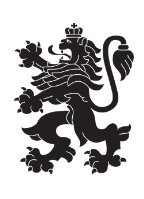 РЕПУБЛИКА БЪЛГАРИЯМинистерство на земеделието, храните и горитеОбластна дирекция „Земеделие“ – гр.ПазарджикИзх. № РД-10-57-4/ 09.07.2021	                                                            П О К А Н А.      Във връзка с неотразена в КККР на с.Черногорово, общ.Пазарджик,  част  от действащ отводнителен  канал, публична държавна собственост, находящ се в имот  с идентификатор 81089.5.6 по КККР на с. Черногорово, община Пазарджик, Областна Дирекция ,,Земеделие“ – Пазарджик, кани  вписаните  в регистъра на правоспособните лица по чл.12, т.8 от Закона за кадастъра и имотния регистър,  да представят на адрес ул.Екзарх Йосиф“ №3, ет.4, ст.№7  или по ел.поща ODZG_Pazardzhik@mzh.government.bg, в срок от 12.07.2021 г. до  23.07.2021 г., оферта за изготвяне на проект за изменение на кадастралната карта по реда на чл.53 б от ЗКИР за нанасяне на неотразената част  от канала  в КККР на с.Черногорово, общ.Пазарджик. Към офертите да се приложат:1. Заповед на Изпълнителния директор на АГКК гр. София за вписване в регистъра на лицата, правоспособни да извършват дейности по кадастъра;   2. Ценово предложение за  изготвяне на проект за  изменение на КККР.3. Адрес за кореспонденция, телефон, електронна поща за контакт.При подаване на документи по ел. поща, офертата следва да е подписанa с  Квалифициран ел. подпис /КЕП/.Критерии за избор на изпълнител ще бъде оферираната сума за плащане    и срок за изпълнение. С класирания на първо място кандидат ще бъде сключен договор  за изработка на проект за изменение на КККР.Настоящата покана да се публикува на  информационното табло на ОД „Земеделие” гр. Пазарджик и на официалната интернет страница на Дирекцията.С уважение,

Светла Петкова (Директор)
09.07.2021г. 15:35ч.
ОДЗ-Пазарджик


Електронният подпис се намира в отделен файл с название signature.txt.p7s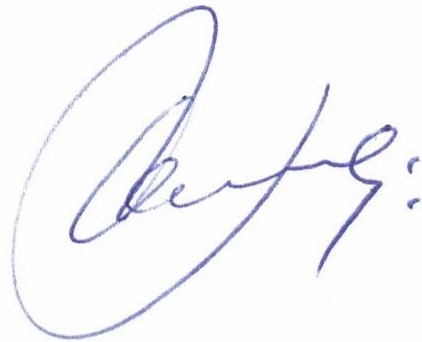 